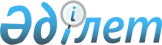 О внесении изменений в решением маслихата от 21 декабря 2011 года № 392 "О бюджете города Аркалыка на 2012-2014 годы"Решение маслихата города Аркалыка Костанайской области от 10 февраля 2012 года № 12. Зарегистрировано Управлением юстиции города Аркалыка Костанайской области 15 февраля 2012 года № 9-3-162

      В соответствии со статьей 109 Бюджетного кодекса Республики Казахстан от 4 декабря 2008 года и подпунктом 1) пункта 1 статьи 6 Закона Республики Казахстан от 23 января 2001 года "О местном государственном управлении и самоуправлении в Республике Казахстан", Аркалыкский городской маслихат РЕШИЛ:



      1. Внести в решение маслихата "О бюджете города Аркалыка на 2012-2014 годы" от 21 декабря 2011 года № 392 (зарегистрированное в Реестре государственной регистрации нормативных правовых актов за № 9-3-158, опубликованное 20 января 2012 года в газете "Торгай") следующие изменения:



      пункт 1 указанного решения изложить в новой редакции:

      "1. Утвердить бюджет города Аркалыка на 2012-2014 годы согласно приложениям 1, 2 и 3 соответственно, в том числе на 2012 год в следующих объемах:



      1) доходы – 4882610,0 тысячи тенге, в том числе по:

      налоговым поступлениям – 980891,0 тысяча тенге;

      неналоговым поступлениям – 11216,0 тысяч тенге;

      поступлениям от продажи основного капитала – 5438,0 тысяч тенге;

      поступлениям трансфертов – 3885065,0 тысяч тенге, из них объем субвенций – 1576210,0 тысяч тенге;



      2) затраты – 4925297,3 тысячи тенге;



      3) чистое бюджетное кредитование – 33102,0 тысяч тенге;



      4) сальдо по операциям с финансовыми активами – 0 тысяч тенге;



      5) дефицит (профицит) бюджета – -75789,3 тысяч тенге;



      6) финансирование дефицита (использование профицита) бюджета – 75789,3 тысяч тенге.";



      абзац третий пункта 2 указанного решения изложить в новой редакции:

      "на проведение противоэпизоотических мероприятий в сумме 10019,0 тысяча тенге;";



      абзац двенадцатый пункта 2 указанного решения исключить;



      приложение 1 к указанному решению изложить в новой редакции, согласно приложению к настоящему решению.



      2. Настоящее решение вводится в действие с 1 января 2012 года.      Председатель внеочередной сессии

      Аркалыкского городского маслихата          А. Муканов      Секретарь Аркалыкского

      городского маслихата                       Н. Шалдыбаев      СОГЛАСОВАНО:      Начальник государственного

      учреждения "Отдел финансов

      акимата города Аркалыка"

      ________ А. Мухамбетжанова      Начальник государственного

      учреждения "Отдел экономики

      и бюджетного планирования

      акимата города Аркалыка"

      __________ Н. Гайдаренко

 

Приложение            

к решению маслихата        

от 10 февраля 2012 года № 12  Приложение 1           

к решению маслихата       

от 21 декабря 2011 года № 392   Бюджет города Аркалыка на 2012 год
					© 2012. РГП на ПХВ «Институт законодательства и правовой информации Республики Казахстан» Министерства юстиции Республики Казахстан
				КатегорияКатегорияКатегорияКатегорияСумма,

тысяч

тенгеКлассКлассКлассСумма,

тысяч

тенгеПодклассПодклассСумма,

тысяч

тенгеНаименованиеСумма,

тысяч

тенгеI. Доходы4882610,01Налоговые поступления980891,001Подоходный налог458372,02Индивидуальный подоходный налог458372,003Социальный налог320012,01Социальный налог320012,004Hалоги на собственность161033,01Hалоги на имущество96320,03Земельный налог18547,04Hалог на транспортные средства42485,05Единый земельный налог3681,005Внутренние налоги на товары, работы и

услуги35303,02Акцизы3360,03Поступления за использование природных и

других ресурсов22436,04Сборы за ведение предпринимательской и

профессиональной деятельности7034,05Налог на игорный бизнес2473,008Обязательные платежи, взимаемые за

совершение юридически значимых действий и

(или) выдачу документов уполномоченными

на то государственными органами или

должностными лицами6171,01Государственная пошлина6171,02Неналоговые поступления11216,001Доходы от государственной собственности11207,05Доходы от аренды имущества, находящегося

в государственной собственности11207,002Поступления от реализации товаров (работ,

услуг) государственными учреждениями,

финансируемыми из государственного

бюджета9,01Поступления от реализации товаров (работ,

услуг) государственными учреждениями,

финансируемыми из государственного

бюджета9,03Поступления от продажи основного капитала5438,001Продажа государственного имущества,

закрепленного за государственными

учреждениями5438,01Продажа государственного имущества,

закрепленного за государственными

учреждениями5438,04Поступления трансфертов3885065,002Трансферты из вышестоящих органов

государственного управления3885065,02Трансферты из областного бюджета3885065,0Функциональная группаФункциональная группаФункциональная группаФункциональная группаФункциональная группаСумма,

тысяч

тенгеФункциональная подгруппаФункциональная подгруппаФункциональная подгруппаФункциональная подгруппаСумма,

тысяч

тенгеАдминистратор бюджетных программАдминистратор бюджетных программАдминистратор бюджетных программСумма,

тысяч

тенгеПрограммаПрограммаСумма,

тысяч

тенгеНаименованиеСумма,

тысяч

тенгеII. Затраты4925297,301Государственные услуги общего

характера221674,01Представительные, исполнительные

и другие органы, выполняющие

общие функции государственного

управления189130,0112Аппарат маслихата района (города

областного значения)16798,0001Услуги по обеспечению

деятельности маслихата района

(города областного значения)13099,0003Капитальные расходы

государственного органа3699,0122Аппарат акима района (города

областного значения)56724,0001Услуги по обеспечению

деятельности акима района (города

областного значения)56724,0123Аппарат акима района в городе,

города районного значения,

поселка, аула (села), аульного

(сельского) округа115608,0001Услуги по обеспечению

деятельности акима района в

городе, города районного

значения, поселка, аула (села),

аульного (сельского) округа115608,02Финансовая деятельность19847,0452Отдел финансов района (города

областного значения)19847,0001Услуги по реализации

государственной политики в

области исполнения бюджета района

(города областного значения) и

управления коммунальной

собственностью района (города

областного значения)16440,0004Организация работы по выдаче

разовых талонов и обеспечение

полноты сбора сумм от реализации

разовых талонов1450,0010Приватизация, управление

коммунальным имуществом,

постприватизационная деятельность

и регулирование споров, связанных

с этим597,0011Учет, хранение, оценка и

реализация имущества,

поступившего в коммунальную

собственность1360,05Планирование и статистическая

деятельность12697,0453Отдел экономики и бюджетного

планирования района (города

областного значения)12697,0001Услуги по реализации

государственной политики в

области формирования и развития

экономической политики, системы

государственного планирования и

управления района (города

областного значения)12373,0004Капитальные расходы

государственного органа324,002Оборона5468,01Военные нужды3239,0122Аппарат акима района (города

областного значения)3239,0005Мероприятия в рамках исполнения

всеобщей воинской обязанности3239,02Организация работы по

чрезвычайным ситуациям2229,0122Аппарат акима района (города

областного значения)2229,0006Предупреждение и ликвидация

чрезвычайных ситуаций масштаба

района (города областного

значения)2057,0007Мероприятия по профилактике и

тушению степных пожаров районного

(городского) масштаба, а также

пожаров в населенных пунктах, в

которых не созданы органы

государственной противопожарной

службы172,003Общественный порядок,

безопасность, правовая, судебная,

уголовно-исполнительная

деятельность7371,01Правоохранительная деятельность7371,0458Отдел жилищно-коммунального

хозяйства, пассажирского

транспорта и автомобильных дорог

района (города областного

значения)7371,0021Обеспечение безопасности

дорожного движения в населенных

пунктах7371,004Образование2287845,41Дошкольное воспитание и обучение211004,0464Отдел образования района (города

областного значения)211004,0009Обеспечение дошкольного

воспитания и обучения209264,0021Увеличение размера доплаты за

квалификационную категорию

воспитателям дошкольных

организаций образования за счет

трансфертов из республиканского

бюджета1740,02Начальное, основное среднее и

общее среднее образование1648213,4464Отдел образования района (города

областного значения)1648213,4003Общеобразовательное обучение1506581,4006Дополнительное образование для

детей114415,0063Повышение оплаты труда учителям,

прошедшим повышение квалификации

по учебным программам АОО

"Назарбаев интеллектуальные

школы" за счет трансфертов из

республиканского бюджета1324,0064Увеличение размера доплаты за

квалификационную категорию

учителям школ за счет трансфертов

из республиканского бюджета25893,09Прочие услуги в области

образования428628,0464Отдел образования района (города

областного значения)58635,0001Услуги по реализации

государственной политики на

местном уровне в области

образования7153,0005Приобретение и доставка

учебников, учебно-методических

комплексов для государственных

учреждений образования района

(города областного значения)21728,0007Проведение школьных олимпиад,

внешкольных мероприятий и

конкурсов районного (городского)

масштаба1605,0015Ежемесячные выплаты денежных

средств опекунам (попечителям) на

содержание ребенка-сироты

(детей-сирот), и ребенка (детей),

оставшегося без попечения

родителей за счет трансфертов из

республиканского бюджета22549,0020Обеспечение оборудованием,

программным обеспечением

детей-инвалидов, обучающихся на

дому за счет трансфертов из

республиканского бюджета5600,0472Отдел строительства, архитектуры

и градостроительства района

(города областного значения)369993,0037Строительство и реконструкция

объектов образования369993,006Социальная помощь и социальное

обеспечение344309,02Социальная помощь319792,0451Отдел занятости и социальных

программ района (города

областного значения)319792,0002Программа занятости71169,0005Государственная адресная

социальная помощь31063,0006Оказание жилищной помощи87355,0007Социальная помощь отдельным

категориям нуждающихся граждан по

решениям местных представительных

органов14730,0010Материальное обеспечение

детей-инвалидов, воспитывающихся

и обучающихся на дому2679,0013Социальная адаптация лиц, не

имеющих определенного

местожительства13367,0014Оказание социальной помощи

нуждающимся гражданам на дому19105,0015Территориальные центры

социального обслуживания

пенсионеров и инвалидов11295,0016Государственные пособия на детей

до 18 лет55290,0017Обеспечение нуждающихся инвалидов

обязательными гигиеническими

средствами и предоставление услуг

специалистами жестового языка,

индивидуальными помощниками в

соответствии с индивидуальной

программой реабилитации инвалида2857,0023Обеспечение деятельности центров

занятости населения10882,09Прочие услуги в области

социальной помощи и социального

обеспечения24517,0451Отдел занятости и социальных

программ района (города

областного значения)24517,0001Услуги по реализации

государственной политики на

местном уровне в области

обеспечения занятости и

реализации социальных программ

для населения23565,0011Оплата услуг по зачислению,

выплате и доставке пособий и

других социальных выплат952,007Жилищно-коммунальное хозяйство1748441,01Жилищное хозяйство253914,0458Отдел жилищно-коммунального

хозяйства, пассажирского

транспорта и автомобильных дорог

района (города областного

значения)5003,0003Организация сохранения

государственного жилищного фонда1574,0031Изготовление технических

паспортов на объекты

кондоминиумов3429,0472Отдел строительства, архитектуры

и градостроительства района

(города областного значения)248911,0003Проектирование, строительство и

(или) приобретение жилья

государственного коммунального

жилищного фонда233197,0004Проектирование, развитие,

обустройство и (или) приобретение

инженерно-коммуникационной

инфраструктуры15714,02Коммунальное хозяйство1464847,0458Отдел жилищно-коммунального

хозяйства,пассажирского

транспорта и автомобильных дорог

района (города областного

значения)55180,0012Функционирование системы

водоснабжения и водоотведения55180,0472Отдел строительства, архитектуры

и градостроительства района

(города областного значения)1409667,0005Развитие коммунального хозяйства902,0006Развитие системы водоснабжения и

водоотведения1408765,03Благоустройство населенных

пунктов29680,0123Аппарат акима района в городе,

города районного значения,

поселка, аула (села), аульного

(сельского) округа2457,0008Освещение улиц населенных пунктов2457,0458Отдел жилищно-коммунального

хозяйства, пассажирского

транспорта и автомобильных дорог

района (города областного

значения)27223,0015Освещение улиц в населенных

пунктах11850,0016Обеспечение санитарии населенных

пунктов5377,0017Содержание мест захоронений и

захоронение безродных2386,0018Благоустройство и озеленение

населенных пунктов7610,008Культура, спорт, туризм и

информационное пространство183782,01Деятельность в области культуры115665,0455Отдел культуры и развития языков

района (города областного

значения)65665,0003Поддержка культурно-досуговой

работы65665,0472Отдел строительства, архитектуры

и градостроительства района

(города областного значения)50000,0011Развитие объектов культуры50000,02Спорт19641,0465Отдел физической культуры и

спорта района (города областного

значения)19641,0005Развитие массового спорта и

национальных видов спорта13681,0006Проведение спортивных

соревнований на районном (города

областного значения) уровне1495,0007Подготовка и участие членов

сборных команд района (города

областного значения) по различным

видам спорта на областных

спортивных соревнованиях4465,03Информационное пространство30834,0455Отдел культуры и развития языков

района (города областного

значения)27396,0006Функционирование районных

(городских) библиотек18551,0007Развитие государственного языка и

других языков народа Казахстана8845,0456Отдел внутренней политики района

(города областного значения)3438,0002Услуги по проведению

государственной информационной

политики через газеты и журналы268,0005Услуги по проведению

государственной информационной

политики через телерадиовещание3170,09Прочие услуги по организации

культуры, спорта, туризма и

информационного пространства17642,0455Отдел культуры и развития языков

района (города областного

значения)5522,0001Услуги по реализации

государственной политики на

местном уровне в области развития

языков и культуры5522,0456Отдел внутренней политики района

(города областного значения)7644,0001Услуги по реализации

государственной политики на

местном уровне в области

информации, укрепления

государственности и формирования

социального оптимизма граждан6144,0003Реализация мероприятий в сфере

молодежной политики1500,0465Отдел физической культуры и

спорта района (города областного

значения)4476,0001Услуги по реализации

государственной политики на

местном уровне в сфере физической

культуры и спорта4476,009Топливно-энергетический комплекс

и недропользование17505,09Прочие услуги в области

топливно-энергетического

комплекса и недропользования17505,0472Отдел строительства, архитектуры

и градостроительства района

(города областного значения)17505,0009Развитие теплоэнергетической

системы17505,010Сельское, водное, лесное, рыбное

хозяйство, особо охраняемые

природные территории, охрана

окружающей среды и животного

мира, земельные отношения39836,01Сельское хозяйство21043,0462Отдел сельского хозяйства района

(города областного значения)13712,6001Услуги по реализации

государственной политики на

местном уровне в сфере сельского

хозяйства10144,6099Реализация мер по оказанию

социальной поддержки

специалистов3568,0473Отдел ветеринарии района (города

областного значения)5577,0001Услуги по реализации

государственной политики на

местном уровне в сфере

ветеринарии3702,0007Организация отлова и уничтожения

бродячих собак и кошек1086,0010Проведение мероприятий по

идентификации

сельскохозяйственных животных789,0474Отдел сельского хозяйства и

ветеринарии района (города

областного значения)1753,4001Услуги по реализации

государственной политики на

местном уровне в сфере сельского

хозяйства и ветеринарии1753,46Земельные отношения8774,0463Отдел земельных отношений района

(города областного значения)8774,0001Услуги по реализации

государственной политики в

области регулирования земельных

отношений на территории района

(города областного значения)7435,0006Землеустройство, проводимое при

установлении границ городов

районного значения, районов в

городе, поселков аулов (сел),

аульных (сельских) округов1339,09Прочие услуги в области

сельского, водного, лесного,

рыбного хозяйства, охраны

окружающей среды и земельных

отношений10019,0473Отдел ветеринарии района (города

областного значения)10019,0011Проведение противоэпизоотических

мероприятий10019,011Промышленность, архитектурная,

градостроительная и строительная

деятельность11219,02Архитектурная, градостроительная

и строительная деятельность11219,0472Отдел строительства, архитектуры

и градостроительства района

(города областного значения)11219,0001Услуги по реализации

государственной политики в

области строительства,

архитектуры и градостроительства

на местном уровне11219,012Транспорт и коммуникации30769,01Автомобильный транспорт30769,0123Аппарат акима района в городе,

города районного значения,

поселка, аула (села), аульного

(сельского) округа144,0013Обеспечение функционирования

автомобильных дорог в городах

районного значения, поселках,

аулах (селах), аульных (сельских)

округах144,0458Отдел жилищно-коммунального

хозяйства, пассажирского

транспорта и автомобильных дорог

района (города областного

значения)30625,0022Развитие транспортной

инфраструктуры10000,0023Обеспечение функционирования

автомобильных дорог20625,013Прочие18744,03Поддержка предпринимательской

деятельности и защита конкуренции6798,0469Отдел предпринимательства района

(города областного значения)6798,0001Услуги по реализации

государственной политики на

местном уровне в области развития

предпринимательства и

промышленности6512,0003Поддержка предпринимательской

деятельности286,09Прочие11946,0458Отдел жилищно-коммунального

хозяйства, пассажирского

транспорта и автомобильных дорог

района (города областного

значения)11946,0001Услуги по реализации

государственной политики на

местном уровне в области

жилищно-коммунального хозяйства,

пассажирского транспорта и

автомобильных дорог11946,015Трансферты8333,91Трансферты8333,9452Отдел финансов района (города

областного значения)8333,9006Возврат неиспользованных

(недоиспользованных) целевых

трансфертов6184,9024Целевые текущие трансферты в

вышестоящие бюджеты в связи с

передачей функций государственных

органов из нижестоящего уровня

государственного управления в

вышестоящий2149,0IІІ. Чистое бюджетное

кредитование33102,010Сельское, водное, лесное, рыбное

хозяйство, особо охраняемые

природные территории, охрана

окружающей среды и животного

мира, земельные отношения9708,01Сельское хозяйство9708,0462Отдел сельского хозяйства района

(города областного значения)9708,0008Бюджетные кредиты для реализации

мер социальной поддержки

специалистов9708,013Прочие25000,09Прочие25000,0458Отдел жилищно-коммунального

хозяйства, пассажирского

транспорта и автомобильных дорог

района (города областного

значения)25000,0039Бюджетные кредиты на проведение

ремонта общего имущества объектов

кондоминиум25000,05Погашение бюджетных кредитов1606,001Погашение бюджетных кредитов1606,01Погашение бюджетных кредитов,

выданных из государственного

бюджета1606,013Погашение бюджетных кредитов,

выданных из местного бюджета

физическим лицам1606,0IV. Сальдо по операциям с

финансовыми активами0,013Прочие0,09Прочие0,0452Отдел финансов района (города

областного значения)0,0014Формирование или увеличение

уставного капитала юридических

лиц0,0V. Дефицит (профицит) бюджета-75789,3VI. Финансирование дефицита

(использование профицита) бюджета75789,37Поступления займов34708,001Внутренние государственные займы34708,02Договоры займа34708,003Займы, получаемые местным

исполнительным органом района

(города областного значения)34708,016Погашение займов1606,01Погашение займов1606,0452Отдел финансов района (города

областного значения)1606,0008Погашение долга местного

исполнительного органа перед

вышестоящим бюджетом1606,08Используемые остатки бюджетных

средств42687,301Остатки бюджетных средств42687,31Свободные остатки бюджетных

средств42687,301Свободные остатки бюджетных

средств42687,3